       План работы бракеражной комиссииДиректор школы:                                          Шигина Т.А.Утверждаю: 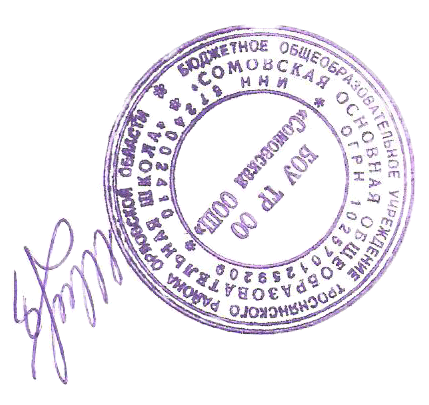 ________ /Шигина Т.А./	Приказ № 53-Оот «29»  апреля 2013 годаПоложение о бракеражной комиссии1. Общие положения1.1. Основываясь на принципах единоначалия и коллегиальности управления образовательным учреждением, а также в соответствии с Уставом школы в целях осуществления контроля организации питания детей, качества доставляемых продуктов и соблюдения санитарно-гигиенических требований при приготовлении и раздаче пищи в ОУ создается и действует бракеражная комиссия.1.2. Бракеражная комиссия работает в тесном контакте с администрацией и профсоюзным комитетом ОУ, а также со специалистами отдела образования администрации Троснянского района2. Порядок создания бракеражной комиссии и ее состав2.1. Бракеражная комиссия создается Общим собранием трудового коллектива Учреждения. Состав комиссии, сроки ее полномочий утверждаются приказом директора ОУ.2.2. Бракеражная комиссия состоит из 3 членов. В состав комиссии входят:- заместитель директора по охране труда и пожарной безопасности  (председатель комиссии); - повар школы (член комиссии); - учителя школы (члены комиссии).3. Полномочия комиссииБракеражная комиссия школы:-  осуществляет контроль соблюдения санитарно-гигиенических норм при транспортировке, доставке и разгрузке продуктов питания; - проверяет на пригодность помещение и места  для хранения продуктов питания, а также условия их хранения; -  ежедневно следит за правильностью составления меню; -  контролирует организацию работы на пищеблоке; - осуществляет контроль сроков реализации продуктов питания и качества приготовления пищи; -  проверяет соответствие пищи физиологическим потребностям детей в основных пищевых веществах; -  следит за соблюдением правил личной гигиены работника пищеблока; - периодически присутствует при закладке основных продуктов, проверяет выход блюд; -  проводит органолептическую оценку готовой пищи, т. е. определяет ее цвет, запах, вкус,  консистенцию, жесткость, сочность и т. д.; -  проверяет соответствие объемов приготовленного питания объему разовых порций и количеству детей. 4. Оценка организации питания в школе4.1. Результаты проверки выхода блюд, их качества отражаются в бракеражном журнале и оцениваются по четырехбалльной системе. В случае выявления каких-либо нарушений, замечаний бракеражная комиссия вправе приостановить выдачу готовой пищи обучающимся  до принятия необходимых мер по устранению замечаний.4.2. Замечания и нарушения, установленные комиссией в организации питания детей, заносятся в бракеражный журнал.4.3. Администрация школы при установлении надбавок к должностным окладам работников либо при премировании вправе учитывать данные критерии оценки.4.4. Администрация школы обязана содействовать деятельности бракеражной комиссии и принимать меры к устранению нарушений и замечаний, выявленных комиссией.Срок действия данного положения не ограничен.МероприятияСроки выполненияответственныйПроведение организационных совещаний29 апреля Председатель комиссииКонтроль санитарного состояния транспорта при доставке продуктов1 раз в месяцЧлены комиссииОтслеживание составления меню в соответствии с нормами и калорийностью блюдежедневноПредседатель комиссии,  члены комиссии, дежурные учителяКонтроль сроков реализации продуктов	1 раз в месяц	Члены комиссии в присутствии повараОтслеживание технологии приготовления, закладки продуктов, выхода блюд	1–2 раза в неделю	Члены комиссииКонтроль санитарно-гигиенического состояния пищеблока	Постоянно	Члены комиссии, дежурные учителяРазъяснительная работа с педагогами	1 раз в месяцПредседатель комиссииРабота с родителями (на общих родительских собраниях)	майПредседатель комиссииОтчёт о проделанной работе комиссииМай (совещание при директоре)Председатель комиссии